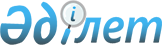 О признании утратившим силу решения Жаркаинского районного маслихата от 24 декабря 2018 года № 6С-33/3 "Об определении порядка и размера оказания жилищной помощи малообеспеченным семьям (гражданам), проживающим в Жаркаинском районе"Решение Жаркаинского районного маслихата Акмолинской области от 19 марта 2020 года № 6С-50/3. Зарегистрировано Департаментом юстиции Акмолинской области 26 марта 2020 года № 7745
      В соответствии со статьей 6 Закона Республики Казахстан от 23 января 2001 года "О местном государственном управлении и самоуправлении в Республике Казахстан", статьей 27 Закона Республики Казахстан от 6 апреля 2016 года "О правовых актах", Жаркаинский районный маслихат РЕШИЛ:
      1. Признать утратившим силу решение Жаркаинского районного маслихата "Об определении порядка и размера оказания жилищной помощи малообеспеченным семьям (гражданам), проживающим в Жаркаинском районе" от 24 декабря 2018 года № 6С-33/3 (зарегистрировано в Реестре государственной регистрации нормативных правовых актов № 7018, опубликовано 10 января 2019 года в Эталонном контрольном банке нормативных правовых актов Республики Казахстан в электронном виде).
      2. Настоящее решение вступает в силу со дня государственной регистрации в Департаменте юстиции Акмолинской области и вводится в действие со дня официального опубликования.
      "СОГЛАСОВАНО"
					© 2012. РГП на ПХВ «Институт законодательства и правовой информации Республики Казахстан» Министерства юстиции Республики Казахстан
				
      Председатель сессии Жаркаинского
районного маслихата

Н.Семкин

      Секретарь Жаркаинского
районного маслихата

У.Ахметова

      Акимат Жаркаинского района
